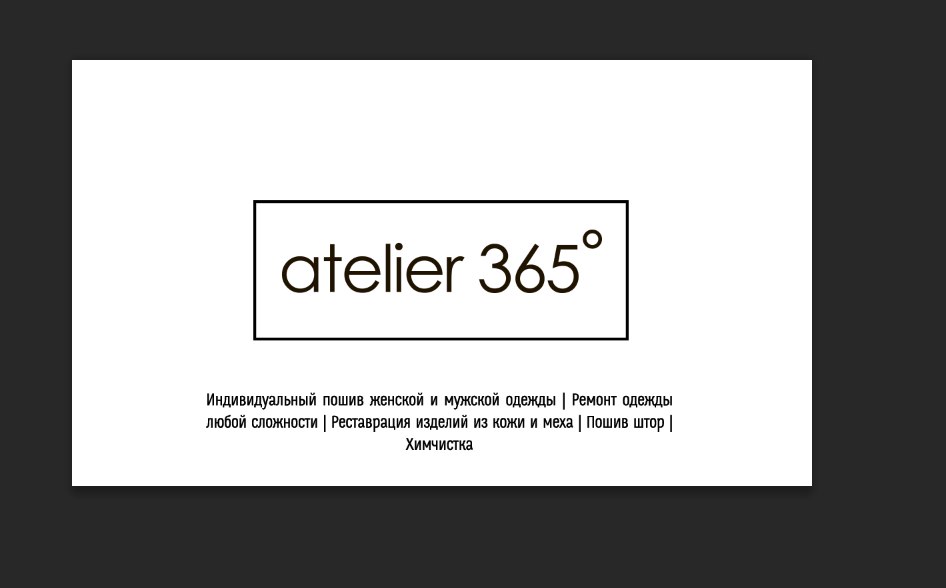 РЕМОНТ ИЗДЕЛИЙ ИЗ КОЖИРЕМОНТ ИЗДЕЛИЙ ИЗ МЕХАПОШИВ ИЗДЕЛИЙ ИЗ МЕХАПОШИВ ЖЕНСКОЙ ОДЕЖДЫПОШИВ МУЖСКОЙ ОДЕЖДЫ                 Вид изделия     СтоимостьПодгиб низа изделия:Джинсы/брюки350,00р.Брюки под бр. тесьму450,00р.Брюки без бр. тесьмы400,00р.Юбка, платье, сарафан350 - 700,00р.Пальто, плащ800-2000,00 р.Пиджак, жилет, жакет750-2000,00 р.Подгиб низа рукава:Блуза250-550,00 р.Мужская сорочка500,00р.Мужской пиджак700-1200,00р.Женский пиджак600-1300,00р.Пальто, плащ1 200,00р.Куртка700-1200,00р.Замена молнии:Потайная молния: брюки; юбки250-400,00р.Платье, сарафан300-500,00р.Спортивные брюки/кофты250-1000,00р.Джинсы350-500,00р.Женские и мужские брюки350-400,00 р.Куртка из ткани/плащовки400-650,00р.Пальто 450-600,00р.Замена подклада:Брюки, юбки450-800,00р.Пиджак мужской1000-3000,00р.Пиджак женский 800-2000,00р.Пальто600-1800,00р.Штопка изделий250-600,00р.Установка кнопки100,00р./1 шт.Замена бегунка60-150,00р.Утюжка изделия200-1500,00р.Вид изделияСтоимостьЗамена молнии:Куртка без кнопок500-1200,00р.Брюки400-600,00р.Юбка300-600,00р.Укоротить молнию50,00р.Ремонт/реставрация:Замена детали700-1000,00р.Замена подклада (без карманов)900-2000,00р.Замена подклада с синтепоном 900-2500,00р.Замена подклада на юбке500-800,00р.Замена подклада на брюках600-1200,00р.Ремонт подклада400-650,00р.Ремонт, изготовление кармана400-1200,00р.Замена трикотажного пояса500-1500,00р.Замена трикотажа на манжетах600-1000,00р.Замена трикотажного/кожаного воротника100-1500,00р.Изготовление кожаного пояса600-1800,00р.Подгонка изделия по фигуре:Подгонка по спинке/средний шов800-3000,00р.Подгонка по боковым швам1000-2500,00р.Осноровить пройму1200-1600,00р.Перекроить окат и ширину рукава1000-1800,00р.Перекроить горловину800-1500,00р.Изменить плечевой шов800,00р.Подгонка по боковому шву брюк800-1500,00р.Обработка линии талии юбки, брюк под обтачку650-850,00р.Изменить средний шов и шаговый шов брюк800-1200,00р.Подгиб низа изделия:Юбка400-1000,00р.Брюки450-1200,00р.Пиджак700-1200,00р.Пальто1000-3000,00р.Низ рукава изделия600-2000,00р.Изготовить петлю250,00р.Вид ремонта                            Вид меха                            Вид мехаКролик,мутон,сурокСур, собака, овчина, козлик, каракуль, нутрия, белка, рысь, лиса,песец, енот, нерпа, бобер, хорь, куница,норка, собольИзготовление и замена воротника3 000,00р.4 500,00р.Пошив капюшона3 500,00р.6 000,00р.Реставрация воротника1 000,00р.2 000,00р.Реставрация лацкановот 600,00р.от 900,00р.Прометать на бязь3 000,00р.3 500,00р.Замена опушки2 000,00р.2 500,00р.Замена поврежденных участков меха (д2)400,00р.400-850,00р.Обработка шлицы700,00р.900,00р.Замена шубного крючка/петли500,00р.500,00р.Реставрация низа рукава1 600,00р.2 000,00р.Реставрация низа рукава кожаной обтачкой800,00р.1 200,00р.Расширить ширину рукава2 000,00р.2 600,00р.Заузить ширину рукава1 500,00р.2 000,00р.Укоротить длину рукава1 600,00р.2 000,00р.Замена манжета2 000,00р.2 500,00р.Поднять рукава по окату4 000,00р.6 000,00р.Изготовление бокового кармана800,00р.1 000,00р.Реставрация одного бокового кармана450,00р.700,00р.Изготовление кармана на подкладке (внутренний)400,00р.400,00р.Обтачка кожей по низу изделия2 200,00р.3 000,00р.Ремонт низа изделия2 000,00р.2 500,00р.Подгиб низа изделия2 500,00р.3 500,00р.Удлинить изделие3 000,00р.4 000,00р.Реставрация кокетки на спинке изделия1 400,00р.3 500,00р.Реставрация одного борта1 200,00р.1 500,00р.Обтачка кожей одного борта1 500,00р.2 000,00р.Подогнать изделие по рельефам (1 шов)1 200,00р.1 500,00р.Подогнать изделие по боковым швам5 000,00р.6 000,00р.Подогнать изделие по боковым швам+ рукава1 500,00р.3 000,00р.Замена подклада3 000,00р.3 500,00р.Замена утеплителя2 700,00р.3 200,00р.Наименование мехаСтоимость до 100смСтоимость свыше 100 смКролик9 000,00р.12 000,00р.Овчина10 000,00р.12 000,00р.Козлик12 000,00р.15 000,00р.Собака10 000,00р.13 000,00р.Бобер15 000,00р.18 000,00р.Нутрия13 000,00р.16 000,00р.Каракуль17 000,00р.21 000,00р.Сур20 000,00р.23 000,00р.Каракуль цветной19 000,00р.25 000,00р.Норка24 000,00р.35 000,00р.Соболь30 000,00р.45 000,00р.Хорек20 000,00р.24 000,00р.Куница25 000,00р.30 000,00р.Чернобурка, енот, песец, лиса15 000,00р.28 000,00р.Пушнина в расшивку50,00%50,00%Жилет8 000,00р.11 000,00р.Пояс1 500,00р.Палантин4 000,00р.Муфта2 500,00р.Горжетка (съемный воротник)3 000,00р.Наименование изделияСтоимостьКлассическая юбка без подклада (разрез, шлица)2 500,00р.Классическая юбка на подкладе (разрез, шлица)4 000,00р.Расклешенная без подклада4 500,00р.Юбка "бочонок" на подкладе4 000,00р.Юбка "солнце" и "полусолнце" на подкладе4 500,00р.Юбка "плиссе", гофре4 500,00р.Брюки без подклада4 000,00р.Брюки на подкладе5 500,00р.Блуза-рубашка5 500,00р.Блуза с доп. элементами7 000,00р.Платье-сарафан с отрезным лифом7 000,00р.Платье прямое без подклада6 000,00р.Платье прямое с подкладом6 000,00р.Платье вечернее на подкладе с декоративной отделкой11 500,00р.Жилет4 500,00р.Жакет8 500,00р.Кардиган на подкладе10 000,00р.Куртка-ветровка7 000,00р.Куртка демисезонная на подкладе7 500,00р.Куртка зимняя на утепленном подкладе9 000,00р.Плащ (макинтош)12 000,00р.Полупальто демисезонное на подкладе12 000,00р.Пончо6 000,00р.Полупальто демисезонное на утепленном подкладе13 500,00р.Пальто зимнее (без мехового воротника)12 500,00р.Пальто зимнее (с меховым воротником)16 000,00р.Меховой воротник (съемный)4 500,00р.Пояс с пряжкой (без стоимости пряжки)1 000,00р.Галстук, бабочка1 200,00р.Порео, платок, шарф (1 метр обработки)120,00р.Наименование изделияСтоимостьБрюки, шорты5 500,00р.Костюм 25 000,00р.Пиджак18 000,00р.Сорочка8 000,00р.Жилет6 500,00р.Куртка8 000,00р.Пальто15 000,00р.